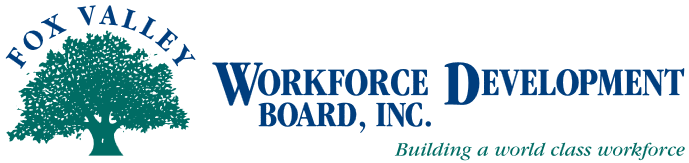 Fox Valley Workforce Development BoardFinance Committee Agenda The Finance Committee of the Fox Valley Workforce Development Board will hold a meeting on Monday, February 9, 2015 @ 2:30 PM at the Oshkosh Job Center.Call to OrderApproval of  11/10/14 minutes (Action Item)Old BusinessDOL Audit UpdateFeedback on revised Financial Statement FormatPY’13 Form 990 & 990T Tax ReturnFinancial Policy UpdatesNew BusinessProcurement Policy update (Action Item)PY14 Audit RFP – recommend audit firm (Action Item)Revised budget update (Action Item)PY15 TreasurerDWD annual fiscal review/monitoring – week of March 16thQuarterly Review and Approvals (Action Items)Credit Card StatementsCheck Registry – Checks Over $5,000Review Board Financial Reports To-DateFuture Meeting Reminders:Monday, May 11, 2015, 2:30 PM, Oshkosh Job CenterMonday, August 10, 2015, 2:30 PM, Oshkosh Job CenterAdjournmentMeeting Location:Oshkosh Job Center219 East Washington StreetOshkosh, WI 54901920-232-6273For additional information, if you require assistance to attend the meeting, in accessing meeting materials, or if you need an interpreter, contact Beth Reinke at FVWDB, 1401 McMahon Road, Suite 200, Neenah, WI 54956, breinke@fvwdb.com, 920-720-5600